Муниципальное бюджетное образовательное учреждение «Центр развития ребенка детский сад №138 г. Владивостока»Творческий проект для детей старшейгруппы. Тема: «Ходит лето попланете!»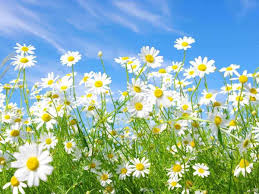                                                                                                   Составитель:                                                                                                                            Воспитатель Сапожинец Г.ПГ.Владивосток2020г.Творческий проект для детей старшей группы. Тема: «Ходит лето по планете!»Сапожинец Галина Павовна, воспитательВид проекта: информационно-исследовательскийПродолжительность проекта: среднесрочный с 01.07.по 05.08.2020г.Участники проекта: дети, воспитатель, родители.Актуальность:Лето – удивительная пора! Сколько радости приносят малышу игры с песком и водой, солнечные ванны, хождение босиком по траве, обливание водой. Как же сделать жизнь детей в этот период содержательной, познавательной и интересной? Как организовать деятельность детей так, чтобы это время стало для малышей незабываемым? Решить эти вопросы помогает интересная и разнообразная организация деятельности детей в летний период.Этот проект позволит спланировать воспитательно-образовательную работу с детьми в летний период в ДОУ.Успех летней работы определяется, прежде всего, тем, насколько своевременно и качественно подготовился к ней коллектив детского сада. Подготовка затрагивает все стороны жизни дошкольного учреждения, всех членов коллектива согласно своим функциональным обязанностям.Чётко спланированная система мероприятий развлекательного, познавательного и оздоровительного характера обеспечивает необходимый уровень физического и психического развития детей. Также удовлетворяется потребность растущего организма в отдыхе, творческой деятельности и движении, а так же укрепление здоровья.Летом в режиме дня предусматривается максимальное пребывание детей на открытом воздухе, что позволяет воспитателям в большей степени, чем в другие сезоны, решать задачи экологического воспитания. Правильно организованное детское экспериментирование и опытно - исследовательская деятельность дошкольников способствует развитию познавательной активности.Задачи:Образовательные:создание условий, обеспечивающих охрану жизни и здоровья детей, через использование природных факторов;расширение знаний детей о сезонных изменениях в природе;способствование активного вовлечения родителей в совместную деятельность с ребёнком в условиях семьи и детского сада.Развивающие:развитие познавательного интереса;формирование навыков экспериментирования;развитие двигательной активности и приобщение к летним видам спорта и укрепление здоровья;Воспитательные:воспитание у детей любви ко всему живому, желания беречь и защищать природу;воспитание привычки повседневной физической активности.Предполагаемый результат:Сохранение здоровья детей, снижение уровня заболеваемости.Привитие детям экологической культуры.Приобретение новых знаний и впечатлений об окружающем мире.Форма проведения: подвижные игры, игры малой подвижности, групповая и индивидуальная деятельность.Работа с родителями – “Вместе с семьёй”.1. Конкурс рисунков, выполненных вместе с родителями “Папа, мама, я и лето”2. Выставка рисунков на тему: “Домашние питомцы”3. Консультации:“Осторожно! Солнце!”.“Чем занять ребёнка на прогулке?”.“Обучаем ребёнка безопасному поведению на дороге”.Этапы реализации проекта:1. Подготовительный этап (диагностика - аналитический июль 2-я неделя)Способствование умственному, нравственному, эстетическому и физическому воспитанию дошкольников (беседа о лете, летнем отдыхе; о том, чем дети желают заниматься в летнее время года; консультации для родителей).Подбор методической, научно-популярной и художественной литературы, иллюстрированного материала по данной теме;подбор игрушек, атрибутов для игровой деятельности;подбор материала для изобразительной и продуктивной деятельности детей;составление перспективного плана мероприятий.2. Основной этап (реализация проекта июль 3, 4, 5 неделя)3. Заключительный этап (август 1 неделя)Направлен на выявление эффективности проведенного комплекса физкультурно-оздоровительных мероприятий и подведение итогов детской деятельности в летний период (выставка детских рисунков “Как я провел лето”);Оформление папки – передвижки “Здравствуй, лето!”Перспективное планированиеПознавательная деятельность1. Наблюдения и беседа: “Таинственный мир насекомых”.Задачи:- закрепление знаний детей о насекомых, внешних признаках, их строении, образе жизни;- закрепление умения устанавливать правильную последовательность событий в жизни насекомых;- воспитание любви к природе.2. Чтение летней экологической народной сказки: “Лесной пожар”Задачи:- формирование у детей представления о пожарной безопасности в природе, об опасности разжигания костров для окружающей среды и собственного здоровья;-приобретение новых знаний и впечатлений об окружающем мире;- воспитывать бережное отношение к природе.3. Беседа: “Лето красное - время прекрасное!”Задачи:- закрепление знаний детей о лете, о сезонных изменениях в природе летом;- воспитание любви к родной природе;- развитие логического мышления детей; слухового внимания, быстроты мышления.Игровая деятельность:1. Сюжетно-ролевые игры: “Морское путешествие”Задачи:- формирование у детей умения творчески развивать сюжет, используя накопленный личный опыт;- положительных взаимоотношений между детьми в процессе игры;- воспитание у детей уважения к труду работников морского флота;- закрепление знаний о морских путешествиях, растительном и животном мире морей;2. Подвижные игры: “Попади в корзину”, “Хитрая лиса”Задачи:- развитие глазомера- развитие ловкости и быстроты;- обучение играть по правиламХудожественная деятельность:1.Рисование: “Радуга - дуга”Задачи:- обучение узнавать, называть, выделять из нескольких, каждый цвет спектра, определяя недостающий цвет в спектре по представлению;- способствование развития внимания к цвету;2. Аппликация: “Нарядные бабочки”Задачи:- обучение детей вырезать силуэты бабочек из бумажных квадратов, сложенных пополам;- развитие чувства формы и ритма;3. Лепка из соленого теста “Летняя поляна”Задачи:- развитие у детей интереса к лепке из соленого теста;- совершенствование умения скатывать тесто прямыми и круговыми движениями, расплющивая его, используя в работе, различные вспомогательные предметы, (колпачки от фломастеров, трубочки, стеку и т.д.) для украшения цветов.- развитие эстетического восприятия.4.Мастер- класс «Плетение венков»-развитие мелкой моторикиРабота с родителями:1. Оформление папки – передвижки “Здравствуй, лето!”2. Конкурс рисунков, выполненных вместе с родителями “ Как я провел лето ”Задачи:- формирование творческой активности;- привлечение к участию в конкурсе как можно больше семей.